2021年网民网络安全感满意度调查活动吉祥四宝设计素材安全满意网络四宝简介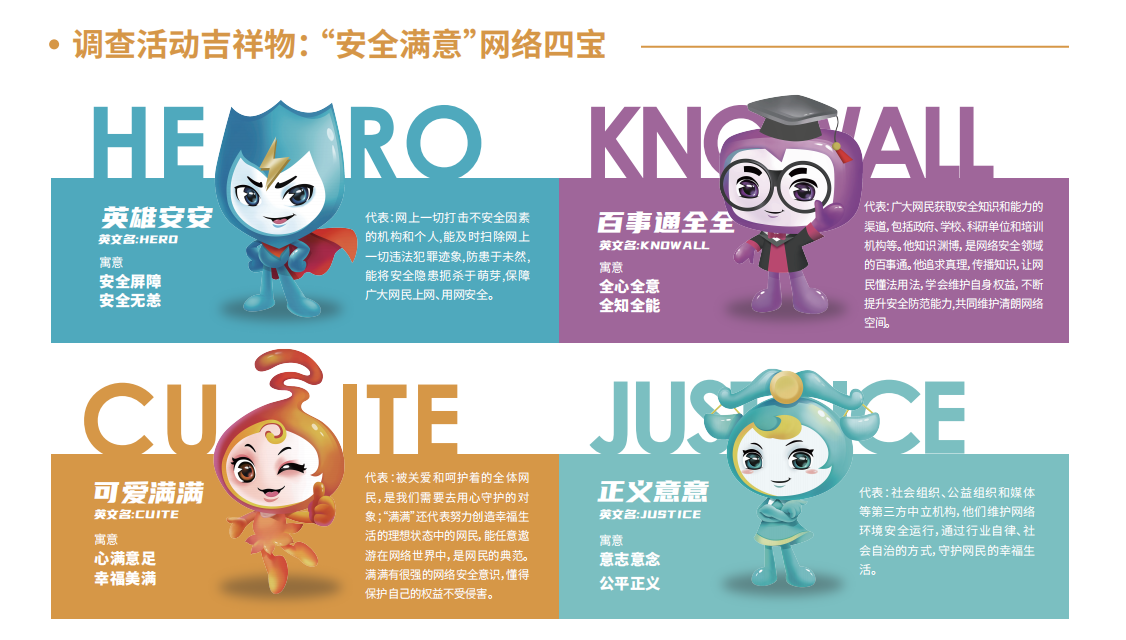 安全满意网络四宝表情包表情包第一套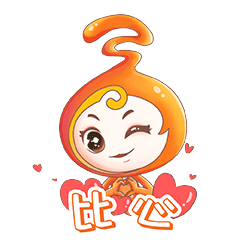 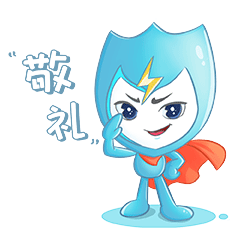 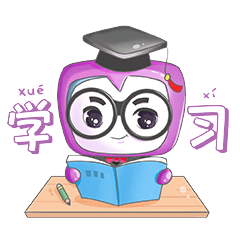 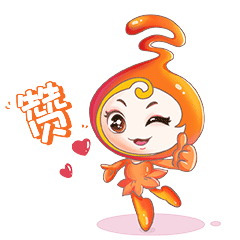 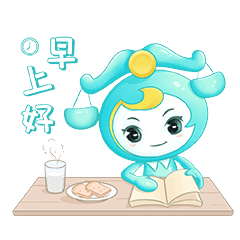 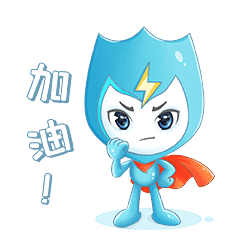 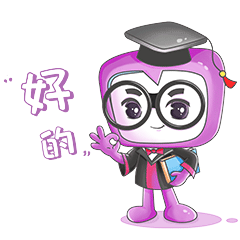 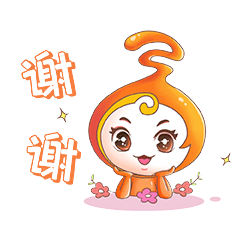 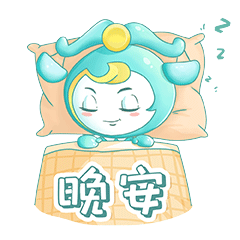 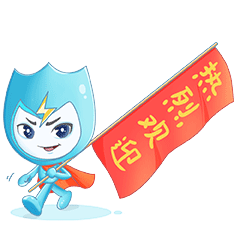 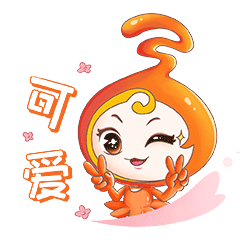 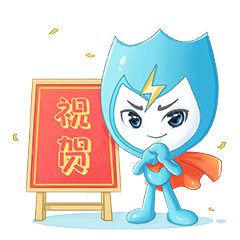 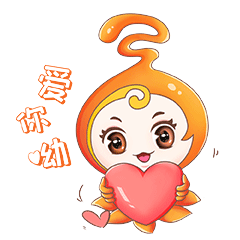 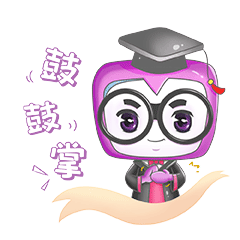 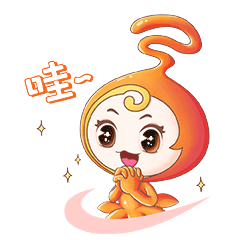 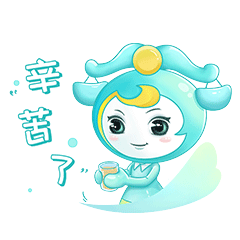 表情包第二套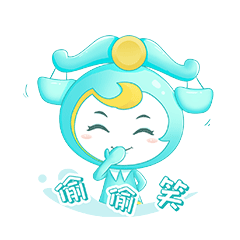 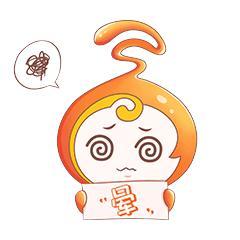 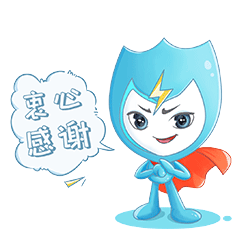 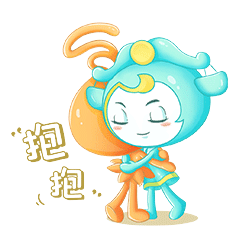 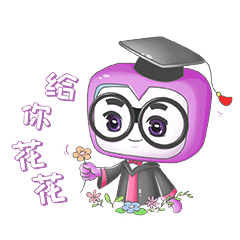 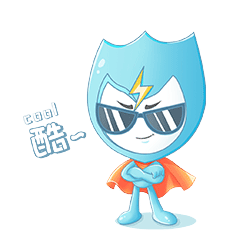 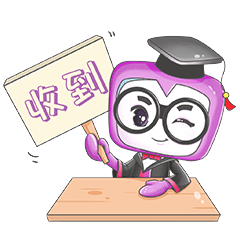 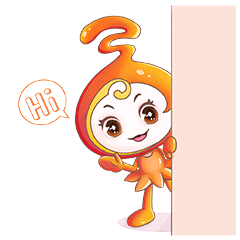 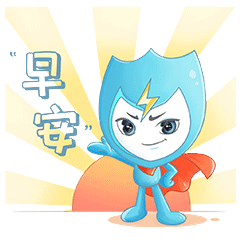 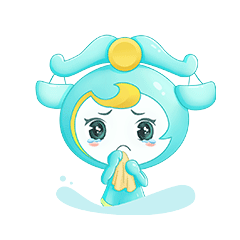 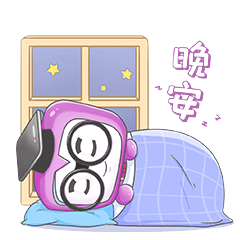 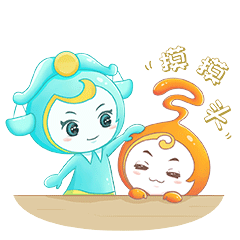 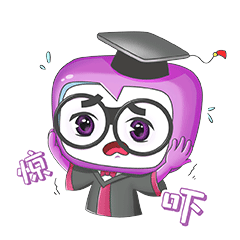 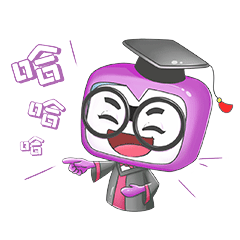 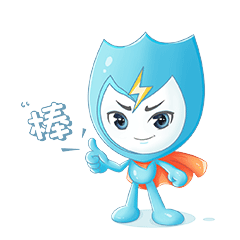 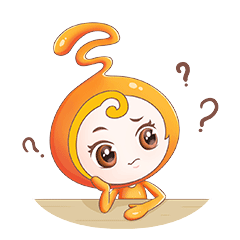 表情包第三套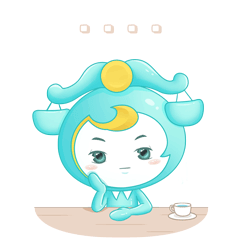 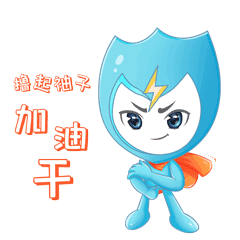 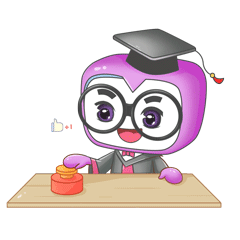 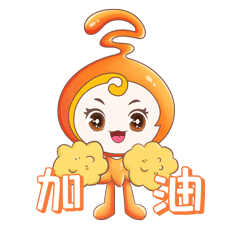 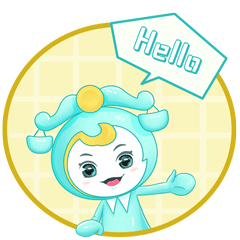 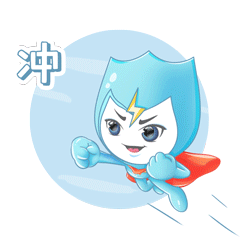 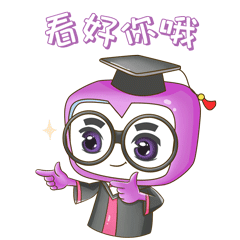 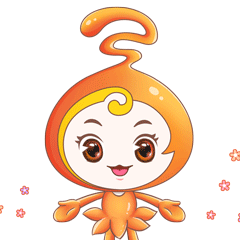 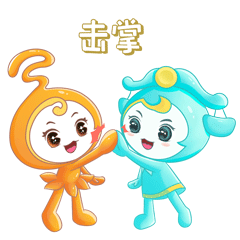 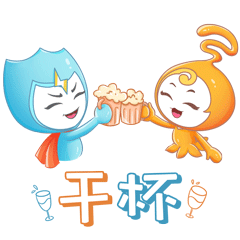 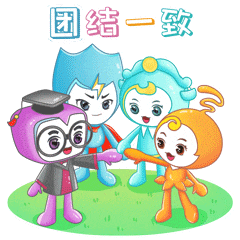 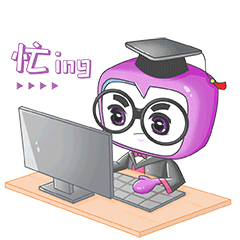 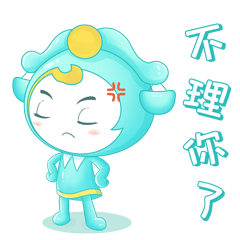 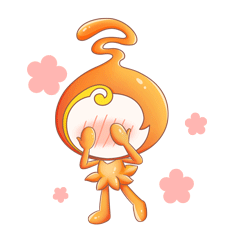 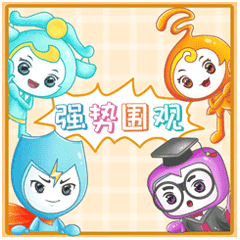 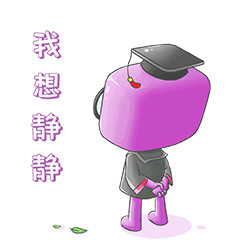 表情包第四套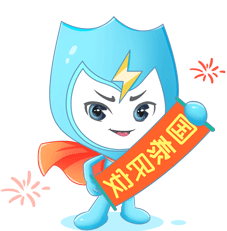 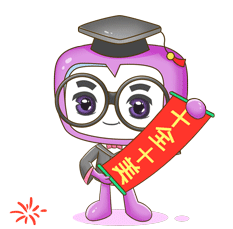 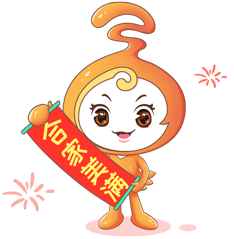 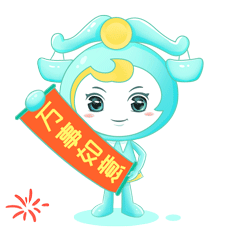 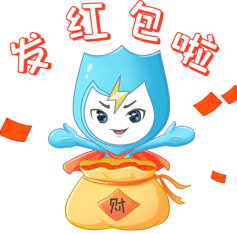 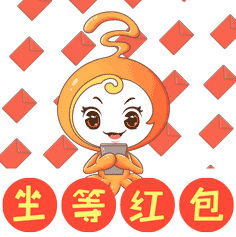 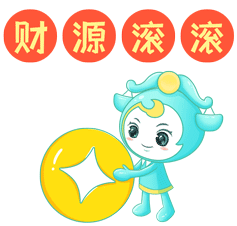 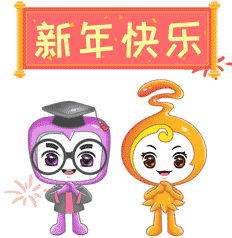 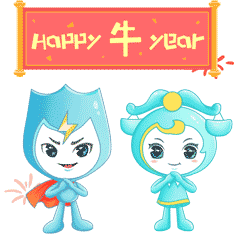 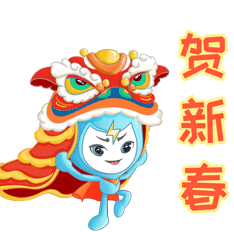 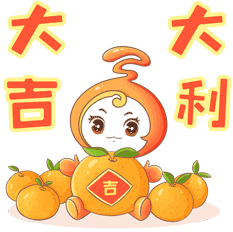 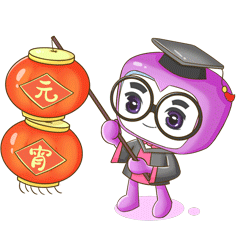 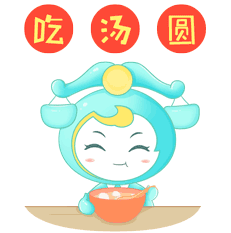 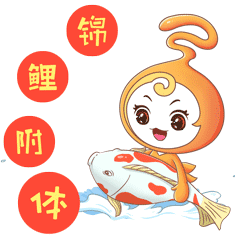 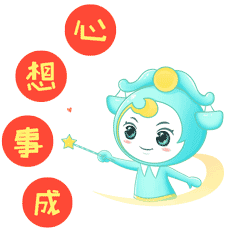 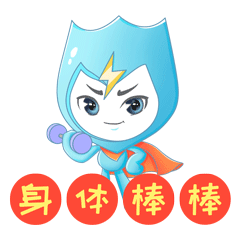 吉祥物动作素材（1）吉祥物——安安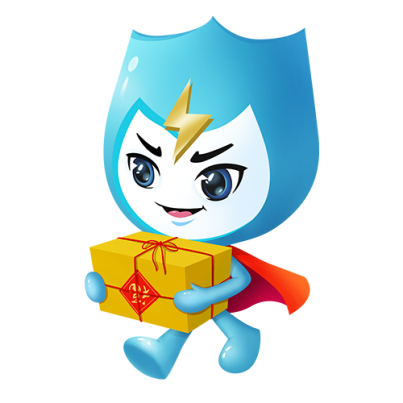 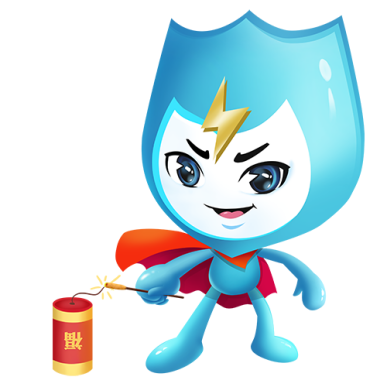 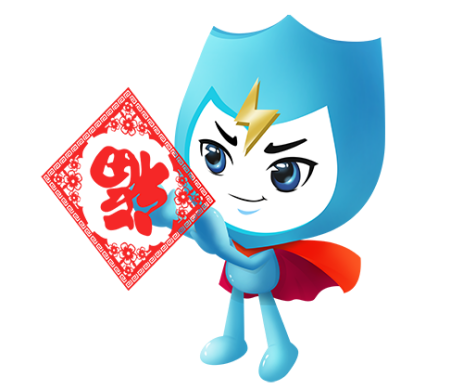 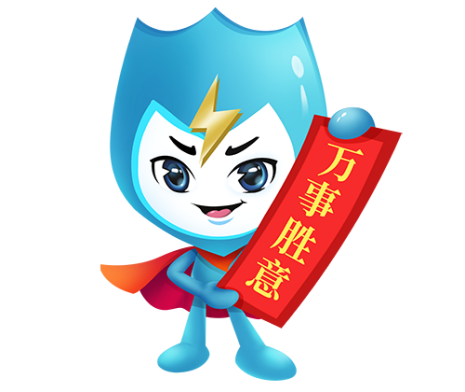 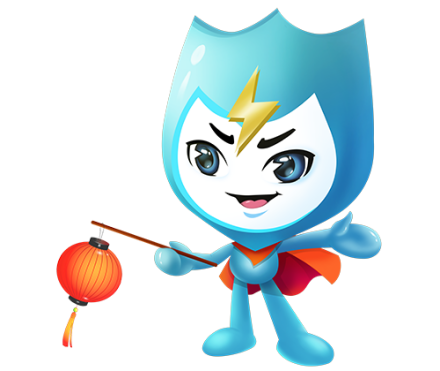 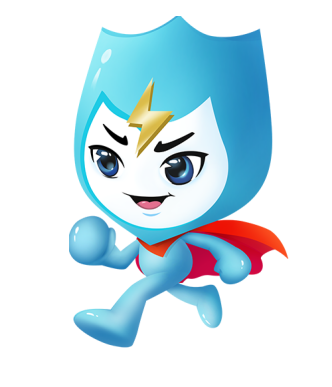 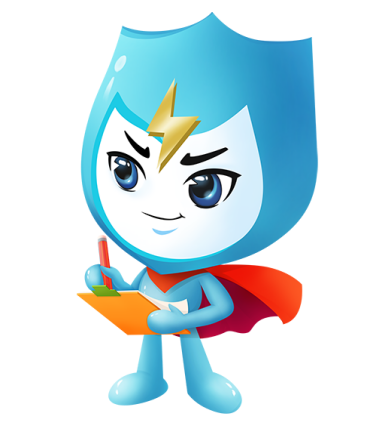 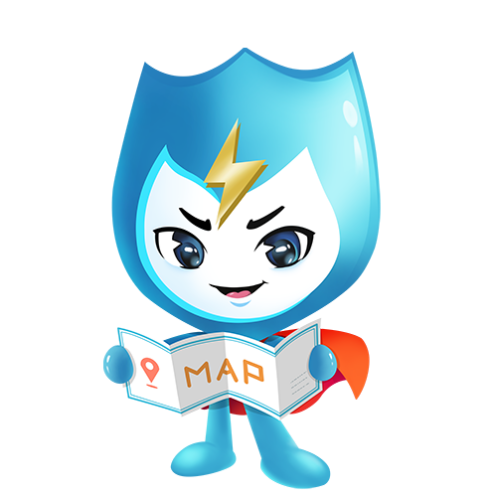 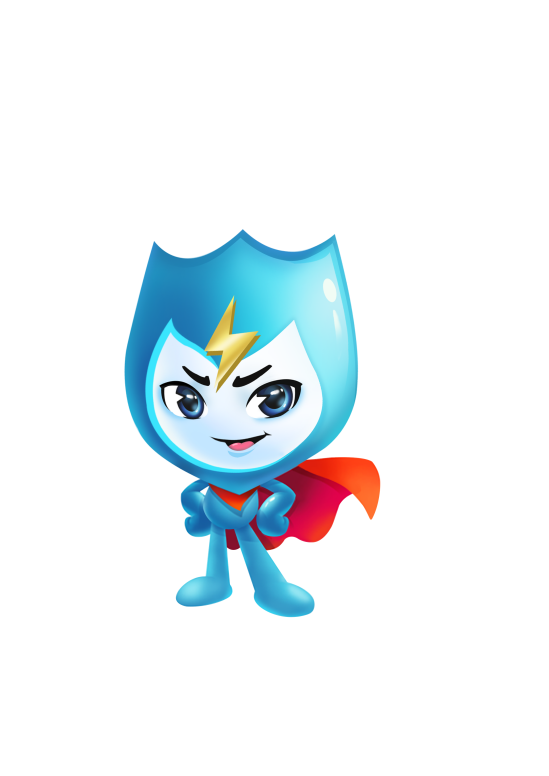 （2）吉祥物——全全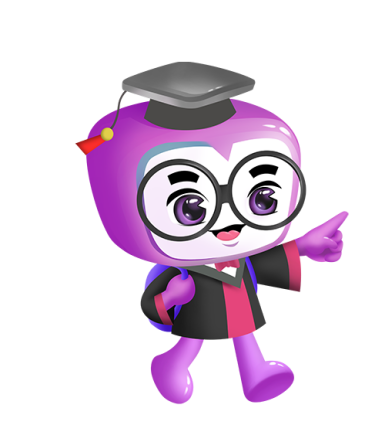 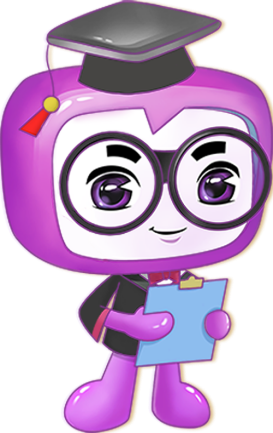 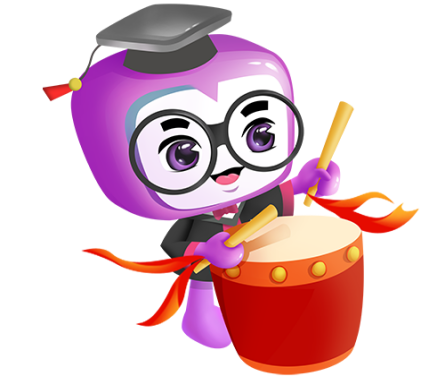 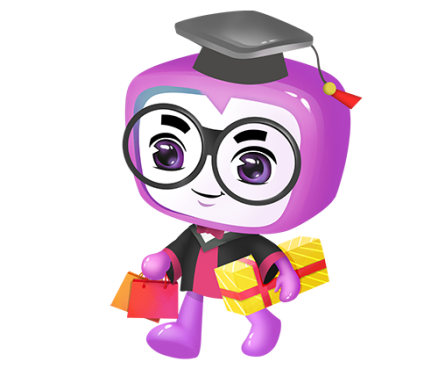 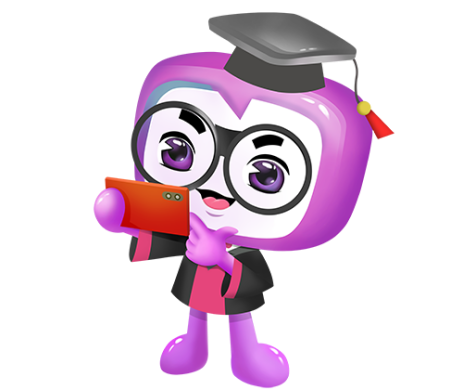 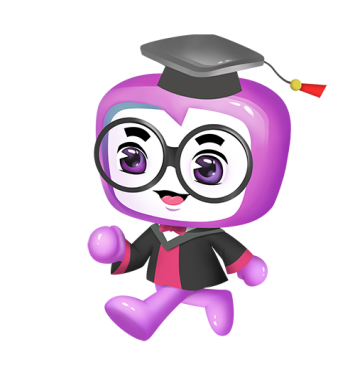 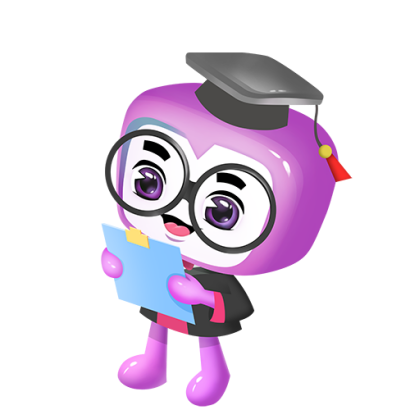 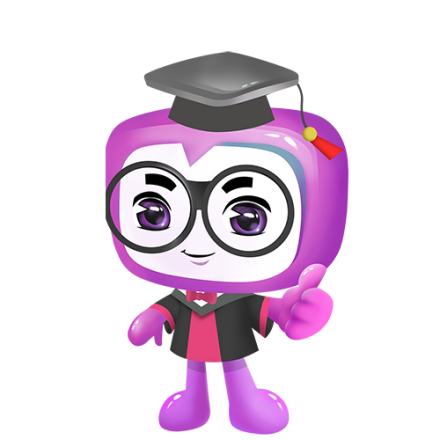 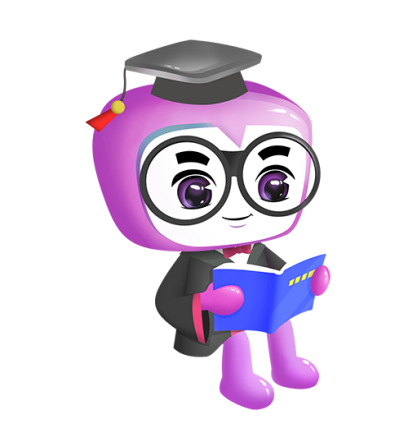 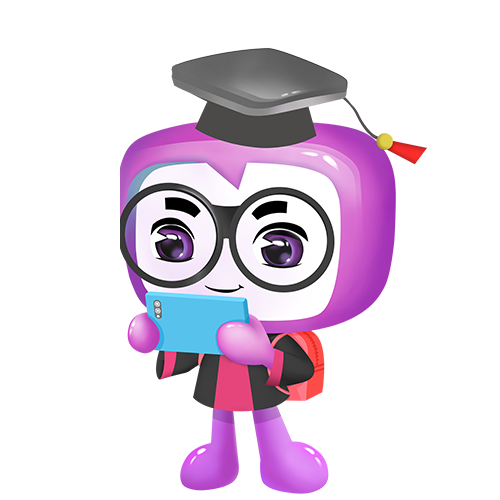 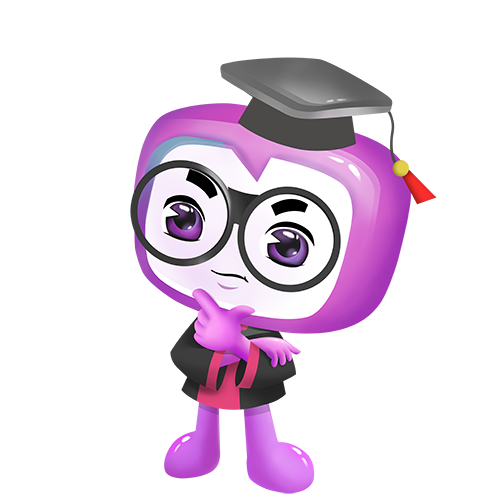 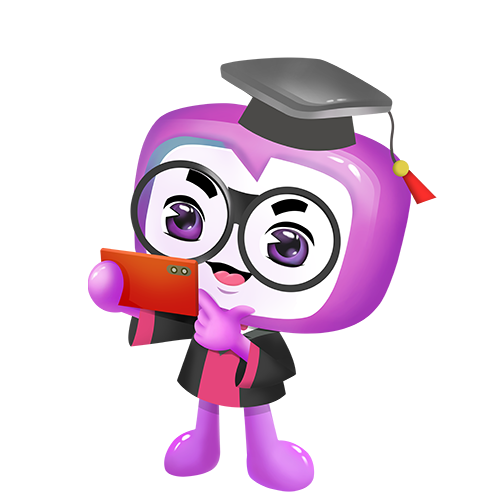 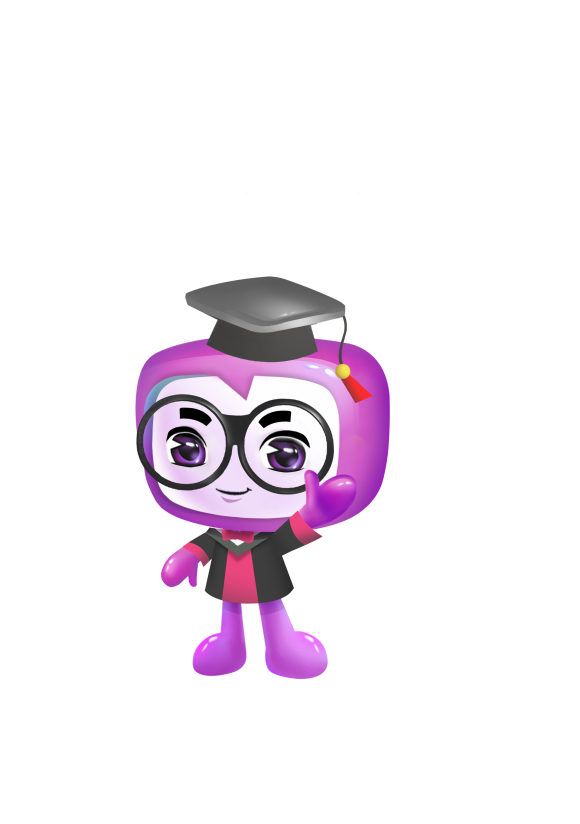 （3）吉祥物——满满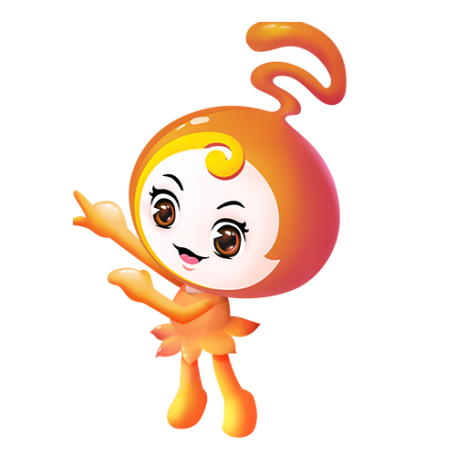 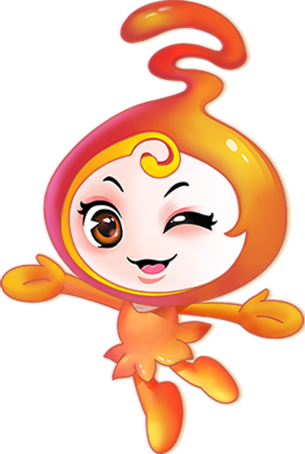 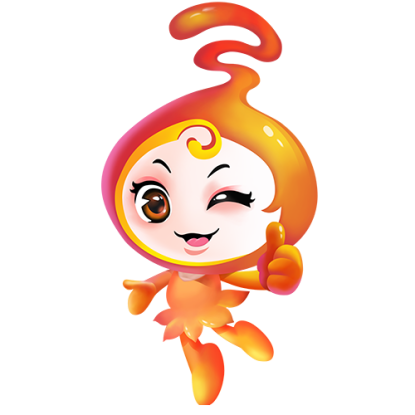 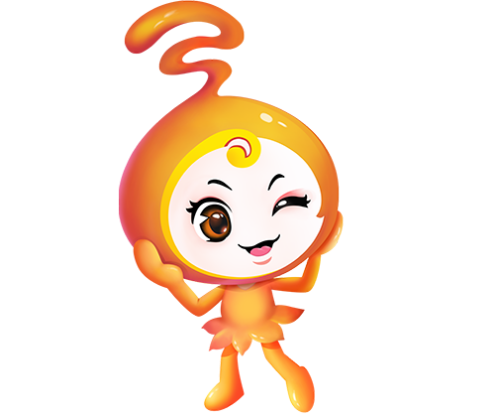 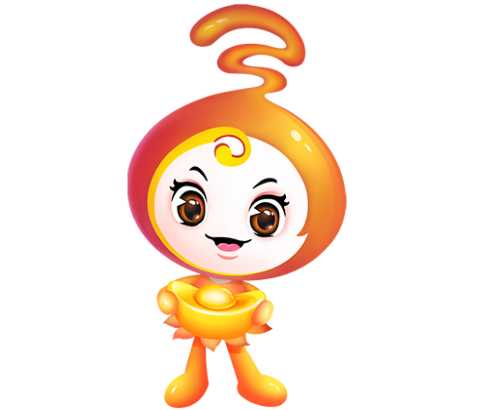 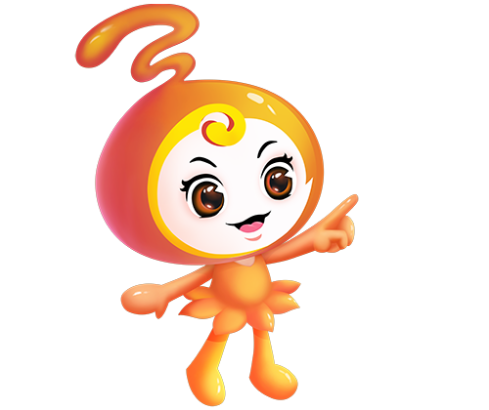 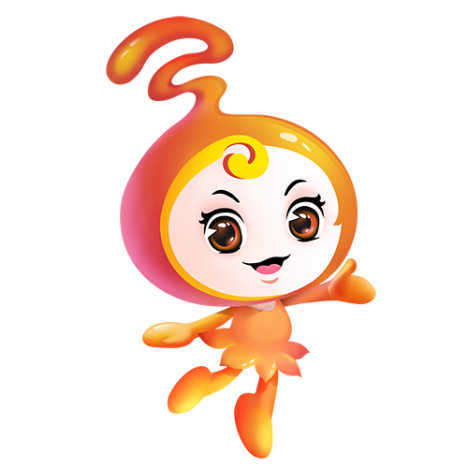 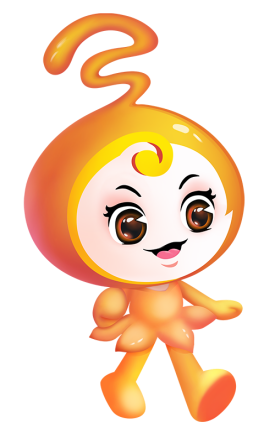 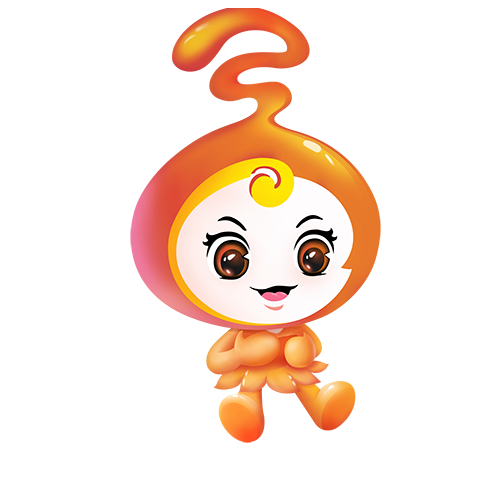 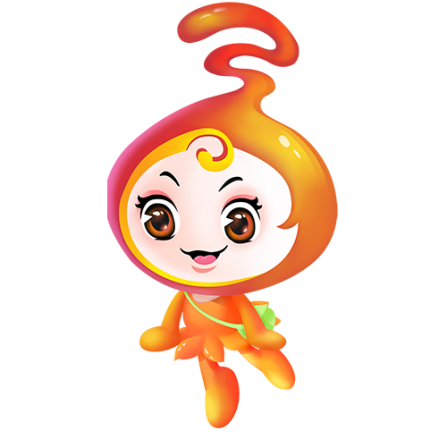 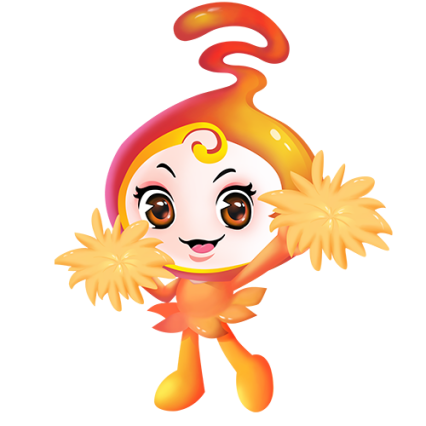 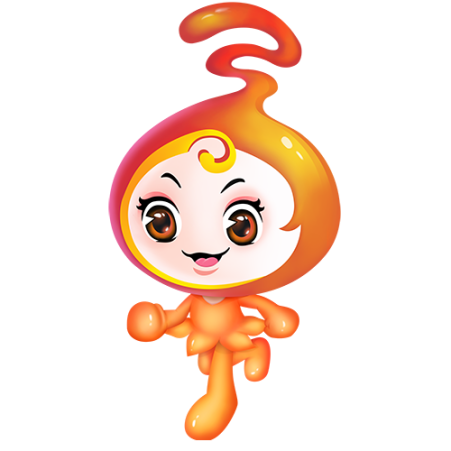 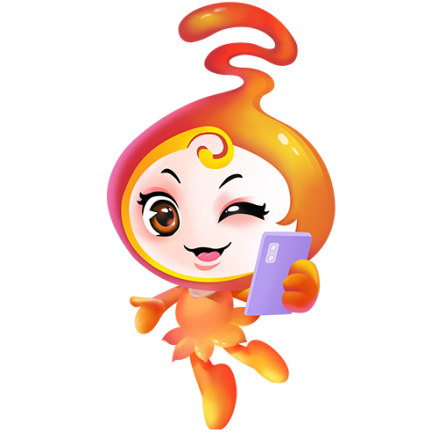 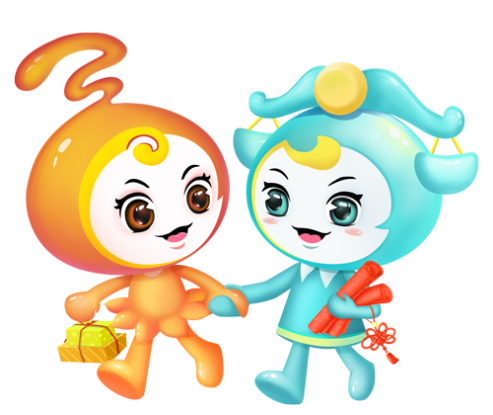 （4）吉祥物——意意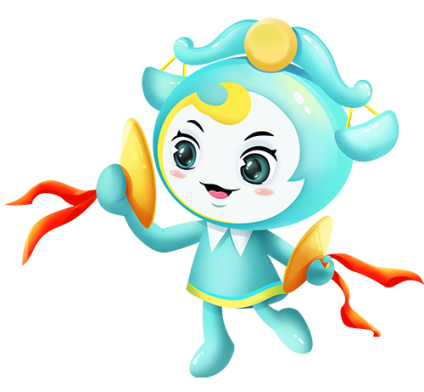 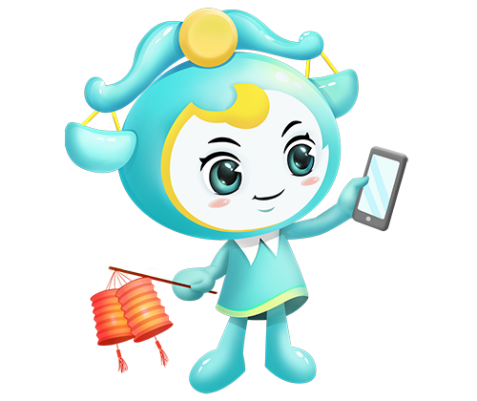 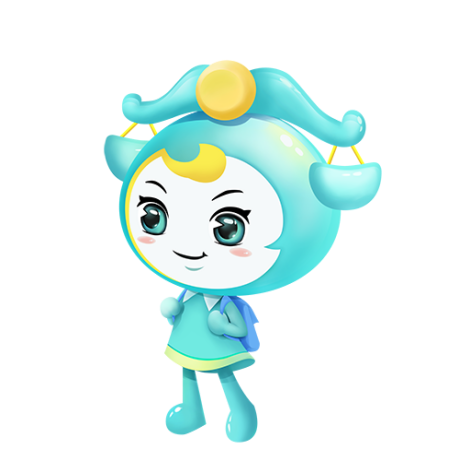 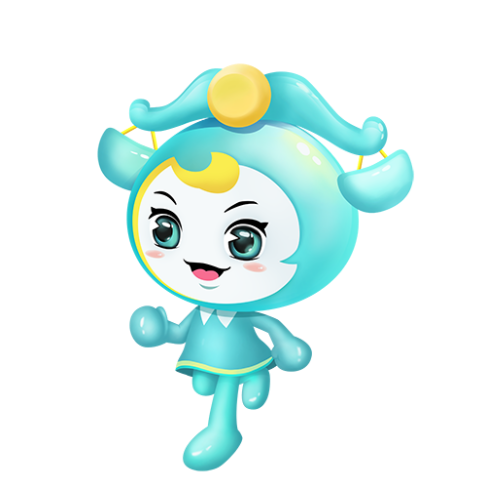 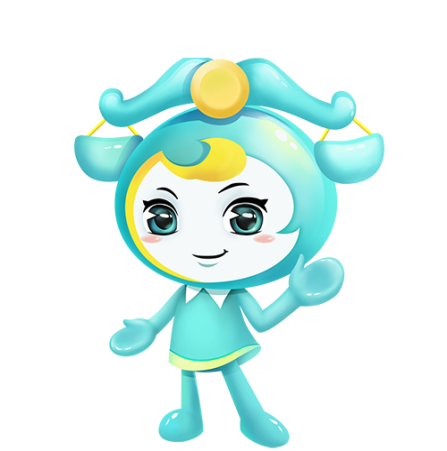 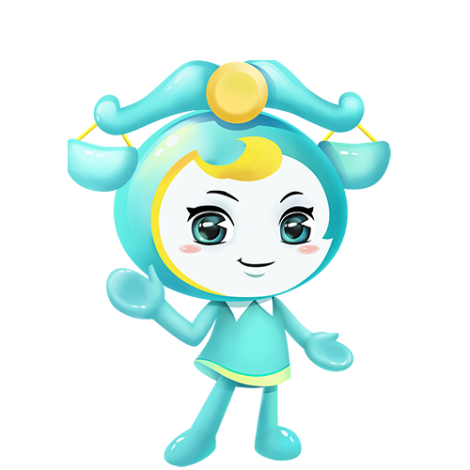 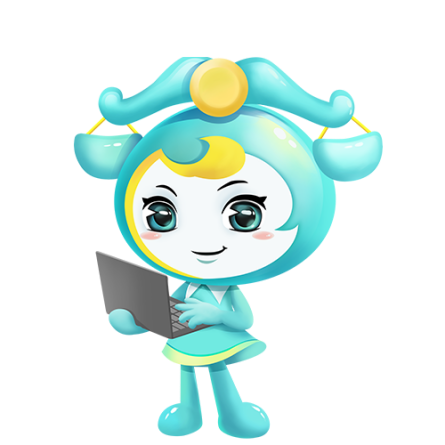 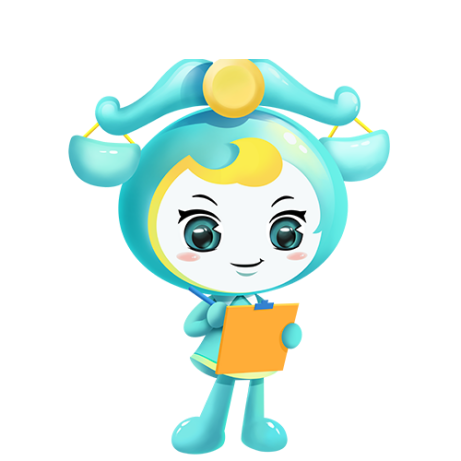 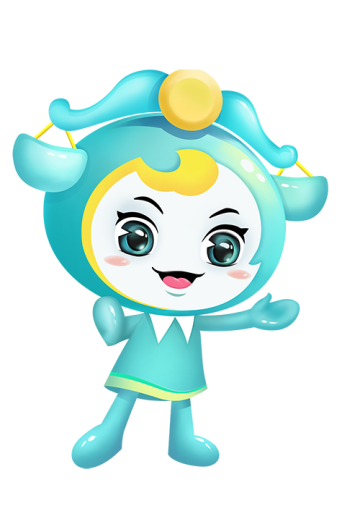 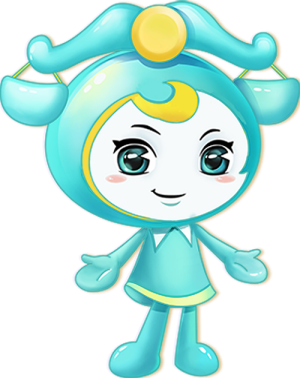 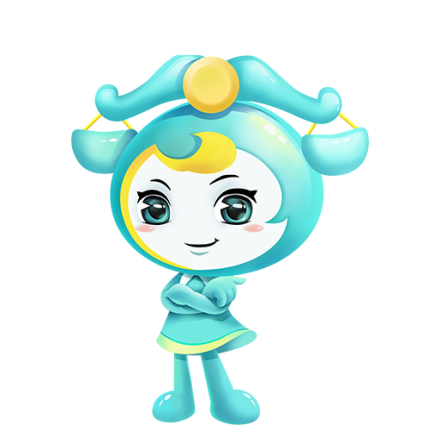 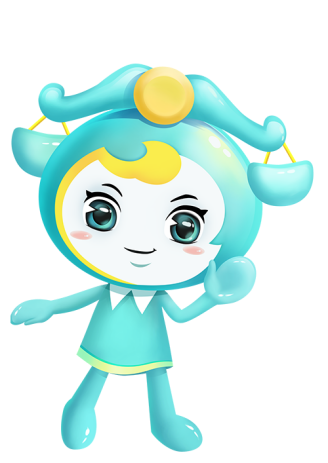 